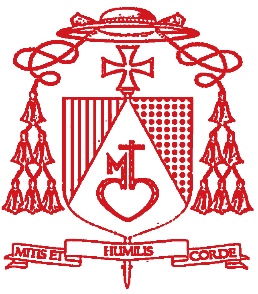 Demande d’accord de l’Ordinaire pour enfant(s) à charge d’une précédente unionSelon le can. 1071 « sauf le cas de nécessité, personne n’assistera sans l’autorisation de l’Ordinaire du lieu : […] § 3 au mariage de la personne qui est tenue par des obligations naturelles envers une autre partie ou envers des enfants nés d’une précédente union. »Moi, __________________________________________, clerc responsable du dossier de mariage de__________________________________________________________________, (partie concernée)domicilié(e) sur la paroisse de _________________________________________________________Diocèse de _________________________________________________________________________ayant la charge de (nom, prénom de l’enfant(s) mineur(s) et date de naissance) ____________________________________________________________________________________________________________________________________________________________________issu(es) d’une union (libre / civile) avec __________________________________________________atteste que cette personne s’engage à s’acquitter des charges parentales telles qu’elles ont été définies par acte juridique et s’engage à respecter les droits parentaux de la mère / du père de l’enfant(s) mineur(s).Et______________________________________________________________________ (l’autre partie)Accepte la présence et les dispositions concernant le ou les enfant(s) mineur(s) de son futur conjoint.A ___________________________, le ______________________________________Sceau de la paroisse								Signature du clerc